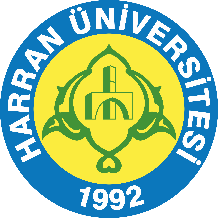                       T.C.HARRAN ÜNİVERSİTESİMÜHENDİSLİK FAKÜLTESİÇizelgelerTablo 1. İletişim Bilgileri	7Tablo 2. Mühendislik Fakültesi Kalite Komisyon Üyeleri	8ŞekillerŞekil 1. Harran Üniversitesi Osmanbey Yerleşkesi	6ÖZETBİRİM HAKKINDA BİLGİLERİletişim BilgileriUlaşımHarran Üniversitesi Mühendislik Fakültesi Mardin Yolunun 22. Kilometresinde yer alan Harran Üniversitesi Osmanbey Yerleşkesi içinde yer almaktadır.  Harran Üniversitesi Mühendislik Fakültesi’nin uydu görüntüsü Şekil 1’de gösterilmektedir. 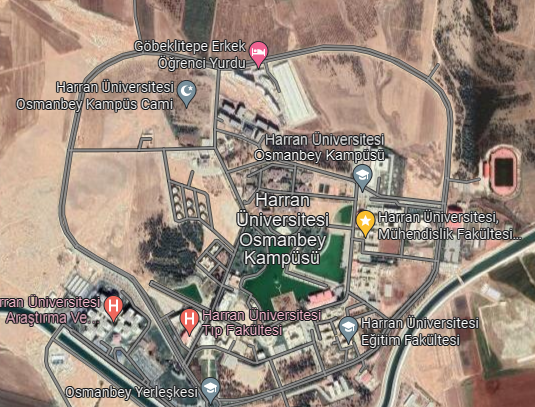 Şekil 1. Harran Üniversitesi Osmanbey YerleşkesiHarran Üniversitesi Mühendislik Fakültesine ulaşmak için özel araçlarında dışında Şanlıurfa Büyükşehir Belediyesi tarafından 90 numaralı Otobüs hattı kullanılmaktadır. Şanlıurfa Büyükşehir Belediyesi Ulaşım Daire Başkanlığı tarafından hizmet verilen Urfa Kart’ın web sitesine girilerek 90 nolu otobüsün anlık konumlarını görülebilir, bulundukları durağa yaklaşan otobüslerinde kaç dakika sonra durakta olacağını incelenebilir, nasıl giderim modülü ile bir noktadan başka bir noktaya seyahatler planlanabilir, Urfa Kart Dolum Merkezlerine ait bütün bilgilere ulaşılabilir, kart bilgilerine erişilebilir ve çevrim-içi olarak bakiye yüklemesi yapılabilir.  İletişim BilgileriMühendislik Fakültesine bünyesinde eğitim ve öğretimlerini sürdürmekte olan Dekanlığımızın ve Bölümlerimizin iletişim bilgileri Tablo 1’de gösterilmektedir. Mühendislik Fakültesi Dekanlığı veya Bölümlerimizle telefon üzerinden iletişime geçmek için +90 414 318 3000 santral arandıktan sonra tabloda verilen dahili numaraların tuşlanması yeterlidir.Tablo 1. İletişim BilgileriBirim Kalite Komisyon ÜyeleriMühendislik Fakültesi Birim Kalite Komisyon Üyeleri Tablo 2’de gösterilmekte olup toplam sayısı 21’dir. Gösterildiği gibi Dekanlığımız Kalite Yöneticisi (Dekan), Akademik Kalite Elçisi (Dekan Yrd.) ve İdari Kalite Elçisi (Fakülte Sekreteri) olmak üzere 3 üyeye sahiptir. Bölümlerimiz ise Kalite Yöneticisi (Böl. Bşk.) ve Kalite Elçisi (Öğr. Elm.) olmak üzere 2 üyeye sahiptir. Tarihsel Gelişimi09.07.1992 tarih ve 3837 sayılı kanunla Harran Üniversitesi ile Mühendislik Fakültesi kurulmuştur. 1984 yılından beri Dicle Üniversitesine bağlı olan İnşaat Mühendisliği Bölümü 1992 yılında Harran Üniversitesi Mühendislik Fakültesi bünyesine alınmıştır. Harran Üniversitesi Mühendislik Fakültesi olarak Makine, İnşaat ve Çevre Mühendisliği bölümleri ilk öğrencilerini 1993 yılında almışlardır. Daha sonra sırasıyla Bilgisayar Mühendisliği Bölümü (2005), Elektrik-Elektronik Mühendisliği (2012), Harita (2017) ve Endüstri (2018) mühendislikleri açılmış ve öğrenci almışlardır. Gıda Mühendisliği Bölümü, 2016 yılında Ziraat Fakültesinden Mühendislik Fakültesine bağlanmıştır. 2020 yılında ise Yazılım Mühendisliği kurularak bölüm sayısı 9 olmuştur.2.1. Bilgisayar Mühendisliği 2.2. Çevre MühendisliğiGüneydoğu Anadolu Projesinin işlerlik kazanmasıyla birlikte yörede çevresel anlamda önemli değişikliklerin ve olumsuzlukların meydana gelmesi beklenmektedir. Bölge ve sahip olduğu kaynaklar bu açıdan önemli bir inceleme-araştırma konusu oluşturmaktadır. Harran Üniversitesinin kurulduğu yıl olan 1993 yılında faaliyetine başlayan Çevre Mühendisliği Bölümü çevresel problemlerin çözümüne yönelik olarak büyük bir sorumluluk üstlenmiştir. Bölüme ilk öğrenciler 1993-1994 eğitim-öğretim yılında alınmıştır.	
Şu anda 154 (lisans+lisansüstü) öğrenci öğrenime devam etmektedir. Programın eğitim-öğretim dili Türkçe'dir. Osmanbey Yerleşkesinde yer alan bölümümüzde, halen 3 Profesör, 3 Doçent, 2 Dr. Öğr. Üyesi ve 3 Araştırma Görevlisi bulunmaktadır. İdari kadro ise 1 bölüm sekreteri ve 1 hizmetliden oluşmaktadır. Bölümümüzde Enstrümental Analiz Laboratuvarı, Mikrobiyolojik Analiz Laboratuvarı, Atıksu Arıtma Laboratuvarı, Kimyasal Analiz Laboratuvarı ve Adsorpsiyon Laboratuvarı olmak üzere toplamda 5 adet laboratuvar bulunmaktadır. 2.3. Elektrik - Elektronik Mühendisliği 2.4. Endüstri Mühendisliği2.5. Gıda Mühendisliği2.6. Harita Mühendisliği 2.7. İnşaat Mühendisliği 2.8 Makine Mühendisliği2.9. Yazılım Mühendisliği
Tablo 2. Mühendislik Fakültesi Kalite Komisyon ÜyeleriMisyonu, Vizyonu, Değerleri ve HedefleriMühendislik Fakültesinin benimsediği misyon bilimsel araştırmalar yoluyla, evrensel bilimi ilerleten katkılar yapmak, toplum ve çevreye duyarlı, yaratıcı, yenilikçi ve girişimci mühendisler yetiştirmek, ülkemizin uluslararası rekabet edebileceği öncelikli araştırma alanlarında, sürekli yenilikçi ve atılımcı bir görev üstlenmek ve  mühendislik alanında, ülke genelinde ve Güneydoğu Anadolu Bölgesi özelinde toplum, sanayi ve devletin tüm bileşenlerinin gereksinmelerine yanıt vermek ve onların aydınlanmasında ve yapılanmasında öncülük etmek olarak belirlenmiştir. Toplum ve çevreye duyarlı tam gelişmiş bir anlayış içerisinde, mühendisliğin tüm dallarında, evrensel ölçülerde mükemmel bir eğitim, bilim ve araştırma kurumu olması hedeflediği vizyondur.3.1. Bilgisayar Mühendisliği 3.2. Çevre MühendisliğiHarran Üniversitesi Mühendislik Fakültesi Çevre Mühendisliği Bölümü’nün benimsediği misyon; son yıllarda artan çevre sorunlarına karşı etkili çözümler üretebilecek mühendislerin yetiştirilebilmesi amacıyla; su-hava ve toprak kirliliğinin oluşum mekanizmalarını açıklayan, arıtım alternatiflerini sunan, projelendirme ve işletim süreçlerini açık bir şekilde ortaya koyan bir eğitim programı uygulamayı, laboratuvar çalışmalarıyla eğitimi ve araştırma faaliyetlerini zenginleştirmeyi, Uluslararası standartlara sahip bilimsel araştırmalarda bulunmayı ve elde edilen sonuçlarla sanayi ve teknolojinin çevreyle uyumlu olarak gelişmesine katkı sağlamayı, dolayısıyla ülkenin sürdürülebilir kalkınmasına hız vermeyi, Bilimsel tartışmalar ve toplantılar düzenleyerek hedefe ulaşmayı teşvik eden ortamlar oluşturmayı görev bilir. Harran Üniversitesi Mühendislik Fakültesi Çevre Mühendisliği Bölümü, kısa bir geçmişe sahip olmasına rağmen; önemli gelişmeler kaydetmiş ve büyük atılımlar göstermiştir. Bu doğrultuda hedeflediği vizyon ise; çağın gereklerine uygun, uluslararası standartlarda, araştırmacı, çevresel sorunlara çözümler üretebilecek, projelendirme ve tasarım alanlarında yeterli kapasiteye sahip ve mesleğinde söz sahibi olan mühendisler yetiştirmeyi hedeflemektedir. Bölümümüz; bu amaçla eğitim vermeye, araştırmalar ve yayınlar yapmaya ve tartışma ortamları oluşturmaya devam etmektedir.3.3. Elektrik - Elektronik Mühendisliği 3.4. Endüstri Mühendisliği3.5. Gıda Mühendisliği3.6. Harita Mühendisliği 3.7. İnşaat Mühendisliği 3.8 Makine Mühendisliği3.9. Yazılım MühendisliğiÖLÇÜTLER KALİTE GÜVENCE SİSTEMİ Harran Üniversitesi Mühendislik Fakültesi benimsemekte olduğu vizyon ve misyonda belirtilen amaç ve hedeflere ulaşmak için uygunluk ve uluslararası standartlara uyum bileşenlerini göz önüne alarak kalite güvence politikalarını oluşturmakta ve izlemektedir.  Mühendislik Eğitim Programları Değerlendirme ve Akreditasyon Derneği (MÜDEK) tarafından Mühendislik Fakültemize bağlı Makina ve İnşaat Mühendisliği Bölümü değerlendirilmektedir. İnşaat Mühendisliği Bölümü 2011 yılında MÜDEK Akreditasyonu çalışmalarına başlamış ve sonra olarak 2021 Yılı Nisan ayında MÜDEK Dış Değerlendirmeye tabi tutularak Şekil 2’de görüldüğü gibi 30 Eylül 2023 tarihine kadar akreditasyon almıştır. Benzer şekilde Makine Mühendisliği Bölümümüzde benzer çalışmalar yürüterek Şekil 3’de gösterildiği gibi 30 Eylül 2023’e kadar MÜDEK Akreditasyonu almıştır. 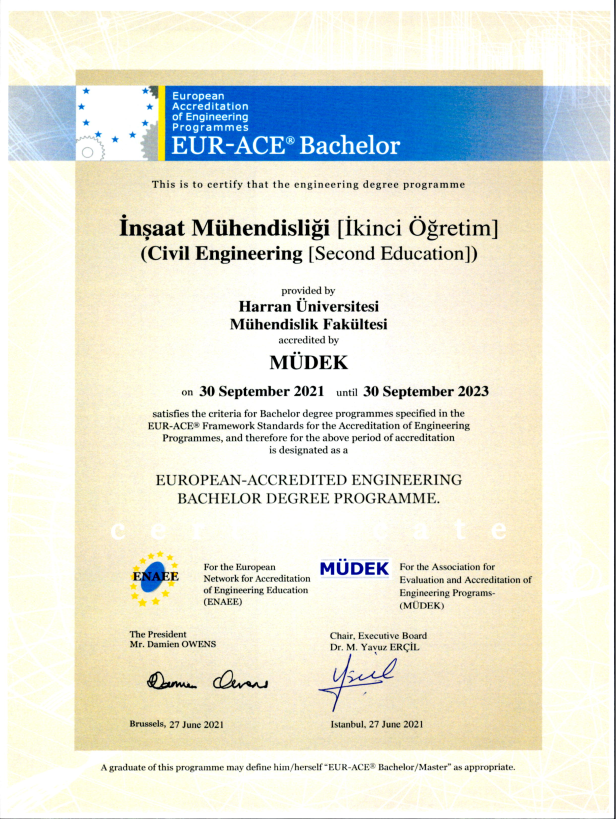 Şekil 2. İnşaat Mühendisliği MÜDEK Akreditasyonu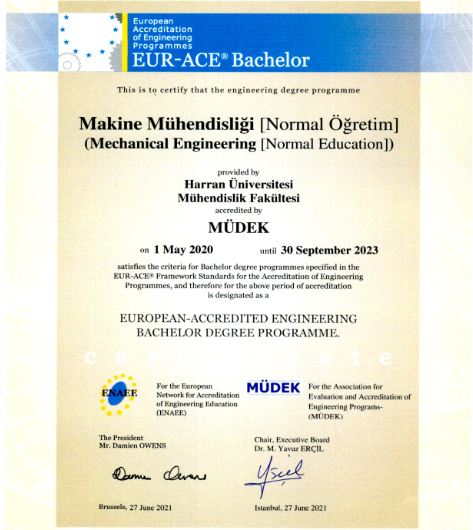 Şekil 3. Makine Mühendisliği MÜDEK AkreditasyonuEK1- BİDR - Makale ve Bildiriler_Çevre Müh.xlsxA.1. Liderlik ve KaliteA.1.1. Yönetim modeli ve idari yapı	Bölüm, Bölüm Başkanlığınca yönetilmektedir. Bölüm başkanlığı, bölüm başkanı ve iki adet bölüm başkan yardımcılarından oluşur. Evrak takibi ve bölüm işlerinden sorumlu idari personel olarak bir adet bölüm sekreteri mevcuttur. A.1.2. LiderlikKalite güvencesi kültürünü geliştirmek üzere yapılan planlamalar ve uygulamalar kapsamında Kalite koordinatörlüğünün düzenlemiş olduğu bilgilendirme ve gözden geçirme toplantılarına katılım sağlanmaktadır. Liderlik Yönetim ve Kalite Komisyon Üyeleri durum değerlendirme toplantısı yaptı. Kurumsal Akreditasyon Programı (KAP) hazırlık çalışmaları kapsamında Liderlik, Yönetim Komisyon Üyeleri durum değerlendirme toplantısı yaptı. Komisyon Üyeleri, Liderlik ve Yönetim Politikası oluşturmak, Süreçler, İzlenceler, Çalışma Takvimi gibi geliştirilmesi gereken unsurlara yönelik teşvik mekanizmaları oluşturmak adına durum değerlendirme toplantısı yapılmaktadır. Kurumsal Akreditasyon Programı (KAP) kapsamına alınan üniversitemiz kalite çalışmalarında Planla-Uygula-Kontrol Et-Önlem Al (PUKÖ) döngüsünde iyileştirici çalışmalara hız vermektedir. Bölümdeki kalite kültürünün gelişimini ölçmek ve izlemek için kullanılan yöntemleri belirlemek, elde edilen izleme sonuçları ve bağlı iyileştirmeleri takip edebilmek amacıyla kalite komisyonu mevcuttur. Bölüm kalite yöneticisi aynı zamanda bölüm başkanı olan Dr. Öğr. Üyesi Hakkı Gülşen’dir.  Bölüm kalite elçisi ise Arş. Gör. Pelin Yapıcıoğlu’dur. A.1.3. Birimin dönüşüm kapasitesiCOVID-19 pandemisi nedeniyle başlayan Yükseköğretime bağlı diğer kurumlar gibi fakültemiz ve bölümümüzde de en önemli araçlardan biri olan uzaktan eğitim-öğretim işleyişinin sağlıklı bir şekilde yürütülebilmesi gerçekleşmektedir. Özellikle 1. sınıf fakülte ortak derslerin yürütülmesinde Harran Üniversitesi Uzaktan Eğitim Uygulama ve Araştırma Merkezi (HARUZEM) kanalı kullanılmaktadır. Mühendislik eğitiminin doğası gereği en önemli hususlardan birinin İş Sağlığı ve Güvenliği (İSG)’nin olması nedeniyle fakültemizde ve bölümümüzde bu kapsamda Harran Üniversitesi İş Sağlığı ve Güvenliği Direktörlüğü başkanlığında 2022 yılı içerisinde önemli çalışmalar yapılmıştır. Üniversitemiz İSG koordinatörü bölüm öğretim üyemiz Prof. Dr. Güzel Yılmaz’dır. A.1.4. İç kalite güvencesi mekanizmalarıBölümüzde iç kalite güvencesine ilişkin süreçler ISO 9001:2015 Kalite Yönetim Sistemi çalışmaları kapsamında daha sistematik bir şekilde sürdürülmektedir. Bu kapsamda tüm iş ve işlemler görev tanımlamaları yapılan kişiler tarafından bilgi yönetim sistemleri aracılığıyla  (OBS, EBYS, KBYS) yürütülmekte, kayıt altına alınmakta ve arşivlenmektedir. Eğitim-Öğretim ve Araştırma-Geliştirme (Ar-Ge) süreçlerinde PUKÖ döngüleri uygulanmaktadır. 2021 yılı içerisinde bölümümüzün Eğitim-Öğretim Durumu (Bölümlerimizin öğrenci sayıları, doluluk oranları, uluslararası değişim programlarından yararlanan öğrenci sayıları vb.), Ar-Ge çalışmaları, yayın-atıf-patent faaliyetleri, bilimsel etkinliklere katılım, toplumsal katkı çalışmaları 17.02.2022 tarihinde yapılan Kurumsal Yönetim Bilgi Sistemi (KYBS) 2021 Yıl Sonu Raporları Sunumunda değerlendirilmiştir. Bölümümüzde memnuniyet anketlerine katılım için hem personel hem de öğrencilere gerekli bilgilendirmeler yapılmaktadır. A.1.5. Kamuoyunu bilgilendirme ve hesap verebilirlikKamuoyunu bilgilendirme bölümüzde ilkesel olarak benimsenmiş olup bu bilgilendirme dış paydaşlarımız için web sayfamız (http://web.harran.edu.tr/cevre) ve üniversitemiz kurumsal sosyal medya hesapları aracılığıyla yapılmaktadır. İç paydaşlarımız için ise ayrıca EBYS yoluyla da bilgilendirmeler yapılmaktadır. Bunlar dışında uygulanabilecek alternatif bildirim kanalları üzerinde fakültemiz yönetimi tarafından çalışmalar yapılmaktadır.		A.2. Misyon ve Stratejik Amaçlar	A.2.1. Misyon, vizyon ve politikalarBölümüzün misyon, vizyon ve kalite stratejisi bölümümüz web sayfasından duyurulmuştur(http://web.harran.edu.tr/cevre/tr/bolum-hakkinda/misyonampvizyon/).A.2.2. Stratejik amaç ve hedefler Bölümümüz faaliyetlerinin üniversitemizin 2019-2023 Stratejik Planı’nda yer alan amaç ve hedeflere uygunluğu 2021 yılı Birim Faaliyet Raporu’nda değerlendirilerek tüm paydaşlar ile paylaşılmıştır.A.2.3. Performans yönetimi    Birim faaliyetlerinin üniversitemizin 2019-2023 Stratejik Planı’nda yer alan performans göstergelerine katkıları 2021 yılı Birim Faaliyet Raporu’nda değerlendirilerek tüm paydaşlarla Kalite Koordinatörlüğü tarafından paylaşılmıştır.	 (http://kalite.harran.edu.tr/assets/uploads/other/files/kalite/files/2021-K%C4%B0DR.pdf)		 A.3.1. Bilgi yönetim sistemiBölümüzde yürütülen tüm iş ve işlemler görev tanımlamaları yapılan kişiler tarafından bilgi yönetim sistemleri aracılığıyla (OBS, EBYS, KBYS) yürütülmekte, kayıt altına alınmakta ve arşivlenmektedir. Belirlenen takvimlere bağlı olarak yürütülen bu süreçler mevzuattaki değişikliklere veya ihtiyaca göre güncellenmekte ve sürekli iyileştirilmektedir.A.3.2. İnsan kaynakları yönetimiAkademik personel alımları bölümümüzün kendi kurullarında belirlenen ihtiyaçlar göz önünde bulundurularak planlanmakta, Akademik Atama ve Yükseltmelerde üniversitemiz AtamaYükseltme Kriterleri uygulanmaktadır. A.3.3. Finansal yönetimBölüm 2021 yılı içerisindeki gelir ve gider kalemleri 5018 sayılı “Kamu Mali Yönetimi ve Kontrol Kanunu” ilke ve esaslarına göre hazırlanan rapor Döner Sermaye Müdürlüğü’ne sunularak Kalite Koordinatörlüğü tarafından tüm paydaşlarla paylaşılmıştır. 			A.3.4. Süreç yönetimiBölümüzde Eğitim-Öğretim süreçleri; Üniversitemiz Senatosu tarafından belirlenmiş Yönergeler kapsamında yürütülmekte, bu süreçler Fakülte Yönetim Kurulu, Bölüm Başkanlığı, Ders ve Sınav Programları Komisyonu ile yürütülmekte, iç ve dış paydaş görüşleri de alınarak PUKÖ döngüsü süreçleri kapatılmaktadır.A.4. Paydaş KatılımıA.4.1. İç ve dış paydaş katılımıTüm öğretim elemanlarının katıldığı Akademik Genel Kurul toplantıları bölümde yılda 2 kez yapılarak iç paydaş görüşleri alınmaktadır. Ayrıca tüm öğrencilerimizin seçtiği bölüm öğrenci temsilcisinin görüşleri de alınmaktadır. Ayrıca öğrencilerimize her dönme başı oryantasyon eğitimi verilmekte ve görüşleri alınmaktadır. A.4.2. Öğrenci geri bildirimleriÖğrencilerin memnuniyet düzeyini belirlemek için bölümüzde anketler uygulanır. Anket çalışması dönem sonunda raporlaştırılarak Fakülte Kurulu veya Bölüm Kurulunda gündem olarak görüşülerek iyileştirmeye açık alanlar tespit edilir ve iyileştirme kararları alınır. Bölümde öğrenci danışmanları, öğrencilerin öneri, şikâyet ve görüşlerini alarak Bölüm Başkanı, Bölüm Başkan Yardımcıları ve Öğretim Elemanları ile yüz yüze görüşerek bildirimde bulunabilir. Eğer bir öneri veya şikâyet bildirilmişse en kısa sürede birim kalite sorumlusuna veya Kalite Koordinatörlüğüne bilgi verilerek düzeltici ve önleyici faaliyet başlatılması talep edilir. Bölümümüzde öğrencilerimizin taleplerinin, şikayetlerinin ve önerilerinin hızlı bir şekilde yönetime ulaştırılabilmesi için öğrenci temsilcisi seçimi yapılmıştır. Öğrenci temsilcilerinin isimleri ve iletişim bilgileri fakülte web sayfamızda paylaşılarak tüm öğrencilerimize duyurulmuştur. Şikayetler Kalite Yönetim Sistemi üzerinden ilgili birime yapılır. Yapılan şikayet ile ilgili muhatap, görüş ve cevap belirlendikten sonra birim yöneticisi onayı ile iletilir. Bu süreç 3 ila 5 gün arasında tamamlanır. Ayrıca şikayetler üniversiteye telefon, e-posta ve posta yoluyla gelir. Şikâyetler birim kalite sorumlusuna veya Kalite Koordinatörlüğüne iletilir. Gelen şikâyetlerin ilgili birim tarafından en fazla 3 iş günü süre içerisinde cevaplanması esastır.
A.4.3. Mezun ilişkileri yönetimiHarran Üniversitesinden mezun olan ve çeşitli sektörlerde çalışan tüm mezunlardan kendi tecrübelerine ait düşünce ve öneriler Mezun Öğrenci etkinliklerinde alınan geri dönüşler sonucunda, bir öneri gelirse Düzeltici ve Önleyici Faaliyet Formu doldurularak işletilir. Mezun öğrencilerimiz üniversitemiz mezun portalına kayıt olmaları için teşvik edilmektedir. A.5. Öğrenci Sayıları ve İnsan Kaynakları Verileri Tablo:1 Öğrenci sayılarıÇevre Mühendisliği Bölümünde 86 lisans ve 68 lisansüstü (52 yüksek lisans, 16 doktora) olmak üzere toplam 154 adet öğrenci bulunmaktadır. Tablo: 2 İnsan Kaynakları Veri TablosuÇevre Mühendisliği Bölümünde 3 Profesör, 3 Doçent, 2 doktor öğretim üyesi ve 3 araştırma görevlisi olmak üzere toplam 11 adet akademik personel ve 2 adet idari personel bulunmaktadır. EĞİTİM VE ÖĞRETİMB.1. Program Tasarımı, Değerlendirmesi ve GüncellenmesiB.1.1. Programların tasarımı ve onayıBölüm başkanlıklarımız bünyesinde kurulan bölüm kurulları ve eğitim komisyonları Fakültemiz lisans programlarında Şekil 4’de gösterilen iç ve dış paydaş görüşlerini de dikkate alarak eğitim amaçlarını ve program çıktılarını belirlemektedir.  Şekil 4. İç ve Dış PaydaşlarPaydaşların katılımıyla yapılan bütün süreçler sonunda varılan görüşler bölüm ölçme ve değerlendirme komisyonlarınca değerlendirilerek eğitim komisyonuna iletilir. Eğitim komisyonu ve akademik kurul görüşü doğrultusunda alınan kararlar, bölüm kurulunda karara bağlanır ve bölüm başkanlıklarınca yürütülür.B.1.2. Programın ders dağılım dengesiBölüm müfredatı, alan ve meslek bilgilerini içeren zorunlu dersler (%61), öğrencilerin uzmanlaşmak istedikleri alana özgü teknik ve sosyal seçmeli derslerden (%39) oluşmaktadır. Ayrıca müfredatlar oluşturulurken öğrencilerin farklı disiplinleri tanıma, kültürel derinlik ve genel kültür, girişimcilik ve inovasyon özelliklerini geliştirecek şekilde ders programlarımız mevcuttur. B.1.3. Ders kazanımlarının program çıktılarıyla uyumu	Bölüm müfredatında yer alan derslerin program çıktıları ve ders kazanımları dersin sorumlu Öğretim elemanı tarafından Öğrenci Bilgi Sistemi’nde ve ders izlencelerinde paylaşılmaktadır. B.1.4. Öğrenci iş yüküne dayalı ders tasarımıBölümümüzün ders bilgi paketleri ve AKTS değerleri web sayfamızda paylaşılmaktadır. Ders programlarımız öğrenci iş yükü temelli oluşturulmakta olup öğrencilerin programlarında staj, bitirme ödevi, çok disiplinli entegre proje dersi vb. gibi öğrencilerin iş yüküne dayalı dersler bulunmaktadır.B.1.5. Programların izlenmesi ve güncellenmesi	Bu konudaki çalışmalar MÜDEK başvurusu kapsamında hızlandırılmış olup, önümüzdeki yıl içerisinde programların izlenerek güncellenmesi konusunda çalışmalarımız tamamlanmış olacaktır.B.1.6. Eğitim ve öğretim süreçlerinin yönetimiBölümde eğitim ve öğretim yönetim sistemine ilişkin uygulamalar izlenmekte ve izlem sonuçlarına göre iyileştirme yapılmaktadır. B.2. Programların Yürütülmesi (Öğrenci Merkezli Öğrenme Öğretme ve Değerlendirme)	B.2.1. Öğretim yöntem ve teknikleriFakültemizde öğrenci kullanımına açık bilgisayar laboratuvarı ve sınırsız internet erişimi imkanı vardır. Bunlara ilaveten öğrencilere Üniversitemiz kütüphanesinde fakültemizin eğitim öğretim süreçlerinin gerektirdiği çeşitlilikte ve sayıda kaynak kitap ve periyodikler sağlanmaktadır. Bu kaynaklar her yıl Kütüphane Dokümantasyon Daire Başkanlığının topladığı talepler üzerinden zenginleştirilmektedir. Bunlara ilaveten öğretim elemanları tarafından hazırlanan ders notları, sunumları ve deney föyleri de öğrencilerle paylaşılmaktadır. 	B.2.2. Ölçme ve değerlendirmeTeorik ağırlıklı derslerde sınavlar klasik veya çoktan seçmeli, seminer ve bitirme çalışmaları derslerinde sözlü sunum ve raporlama ile ve uygulamalı derslerde sözlü sunum, deneysel çalışma sonuçları ve deney sonuç raporlaması ile yürütülmektedir.			B.2.3. Öğrenci kabulü, önceki öğrenmenin tanınması ve kredilendirilmesi*Bölümümüze lisansüstü ve Yatay/Dikey Geçiş ile aktif olarak öğrenci kabul edilmektedir. Söz konusu programlar Üniversitenin ilgili yönergeleri esas alınarak yürütülmektedir. Öğrencilerin önceki almış oldukları dersler bölümlerin intibak komisyonlarında değerlendirilerek kabul edilmektedir.B.2.4. Yeterliliklerin sertifikalandırılması ve diplomaHarran üniversitesinde diploma, derece ve diğer yeterliklerin tanımlanmasında ve sertifikalanmasında Diploma Yönergesi’ne göre işlemler yapılmaktadır.			B.3)   Öğrenme Kaynakları ve Akademik Destek HizmetleriB.3.1. Öğrenme ortam ve kaynakları		Bölümümüzde yer alan öğrenme kaynakları (derslikler, laboratuvarlar vb.) bölüm web sayfasında paylaşılmıştır B.3.2. Akademik destek hizmetleri	Harran Üniversitesi Önlisans ve Lisans Eğitim-Öğretim ve Sınav Yönetmeliği gereğince her öğrenciye, yönetmeliğe uygun akademik program izlemesini sağlamak için, bir öğretim elemanı akademik danışman olarak atanmaktadır. Akademik danışman, sorumlu olduğu öğrencilerin eğitim-öğretim sürecinde rehberlik eder ve görevini Senato tarafından belirlenen ilkeler çerçevesinde yürütür. Akademik danışman, Öğrenci Bilgi Sistemi (OBS)’ne tanıtılmakta ve öğrencilere ders ve kariyer planlaması konularında danışmanlık hizmeti vermektedir. B.3.3. Tesis ve altyapılarBölümümüzde yer alan derslikler, laboratuvarlar, vb. kaynaklar bölüm web sayfamızda paylaşılmıştır Ayrıca Fakültemizde öğrenci ihtiyaçlarını karşılayacak kapasitede kampüs içerisinde kapalı ve açık alana sahip öğrenci yaşam merkezi bulunmaktadır.B.3.4. Dezavantajlı gruplarFakültemizde “Engelli Öğrenci Biriminde” akademik birim temsilcisi olarak Çevre Mühendisliği öğretim elemanlarından Arş. Gör. Pelin YAPICIOĞLU görevlendirilmiştir.  Bu konudaki çalışmalar Dekan ve Dekan Yardımcısı yönetiminde devam etmektedir.B.3.5. Sosyal, kültürel, sportif faaliyetlerBölümümüzde teknik ve sosyal geziler düzenlenmektedir. B.4. Öğretim KadrosuB.4.1. Atama, yükseltme ve görevlendirme kriterleriAkademik personel alımları bölümlerimizin kendi kurullarında belirlenen ihtiyaçlar göz önünde bulundurularak planlanmakta, Akademik Atama ve Yükseltmelerde üniversitemiz “Harran Üniversitesi Öğretim Üyeliğine Yükseltilme ve Atanma Yönergesi” uygulanmaktadır. B.4.2. Öğretim yetkinlikleri ve gelişimiTüm öğretim elemanlarının etkileşimli-aktif ders verme yöntemlerini ve uzaktan eğitim süreçlerini öğrenmeleri ve kullanmaları için eğiticilerin eğitimi, tecrübe paylaşımı gibi etkinlikler düzenlenmektedir.B.4.3. Eğitim faaliyetlerine yönelik teşvik ve ödüllendirmeÖğrencilerin memnuniyet düzeyini belirlemek için tüm akademik birimlerde anketler uygulanır. Öğretim üyelerimizin ders performanslarının anketlerden takip edilerek bu alandaki başarısı ile ön plana çıkan öğretim üyelerimizin ödüllendirmesi için çalışmalarımız devam etmektedir.ARAŞTIRMA VE GELİŞTİRMEC.1. Araştırma Süreçlerinin Yönetimi ve Araştırma KaynaklarıC.1.1. Araştırma süreçlerinin yönetimi Bölüm, araştırma faaliyetlerini stratejik planı çerçevesinde belirlenen akademik öncelikleri ile yerel, bölgesel ve ulusal kalkınma hedefleriyle uyumlu, değer üretebilen ve toplumsal faydaya dönüştürülebilen biçimde yönetmektedir. Bu faaliyetler için uygun fiziki altyapı ve mali kaynaklar üniversite yönetimince sağlanmaktadır.C.1.2. İç ve dış kaynaklarBölüm elemanlarına ve öğrencilerine bilimsel araştırma projelerini (BAP) gerçekleştirmek üzere üniversite tarafından kaynak sağlanmaktadır. Ayrıca TÜBİTAK tarafından desteklenen projeler bulunmaktadır.  C.1.3. Doktora programları ve doktora sonrası imkanlarÇevre Mühendisliği bünyesinde doktora programı bulunmaktadır. C.2. Araştırma Yetkinliği, İş birlikleri ve DesteklerBirim, öğretim elemanları ve araştırmacıların araştırma yetkinliğini sürdürmek için proje yazma eğitimlerine katılım gösterilmektedir. C.2.1. Araştırma yetkinlikleri ve gelişimi C.2.2. Ulusal ve uluslararası ortak programlar ve ortak araştırma birimleriFakültemiz öğretim elemanlarının ulusal ve uluslararası işbirlikleri ile yürüttüğü/yürütmekte olduğu araştırma projeleri ve yayınlar bulunmaktadır. Bunlarla ilgili sayısal veriler 2022 yılı 6 aylık performans izleme raporunda yer almaktadır.C.3. Araştırma PerformansıC.3.1. Araştırma performansının izlenmesi ve değerlendirilmesiBölümümüz öğretim elemanı/araştırmacı performansları 6 aylık periyotlarla dekanlık ve üst yönetim tarafından değerlendirilmektedir. Yıl başında birimimiz tarafından Kalite Yönetim Bilgi Sistemine (KYBS) araştırma geliştirme parametreleriyle ilgili yıllık hedefler girilmekte yılın ilk 6 ayının sonunda ve yıl sonunda bu hedeflerin gerçekleşme durumuyla ilgili olarak üst yönetime sunumlar yapılmaktadır. KYBS sistemine girilen veriler ve kanıtlar sayesinde fakültemizin genel performansı ve öğretim elemanlarının/araştırmacılarının performansları ayrı ayrı görülebilmektedir. Bunlarla ilgili sayısal veriler 2022 yılı 6 aylık performans izleme raporunda yer almaktadır.Bölümümüzün araştırma performansı EK1 dosyasında verilmektedir.			 Tablo 1:  Bilimsel ve Kültürel Faaliyetler tablosu*Bölümümüze ait tüm bilimsel ve kültürel faaliyetler EK1 dosyasında verilmektedir.			 Tablo 2:  Bilimsel Yayınlar*Bölümümüze ait bilimsel yayınlar EK1’de verilmektedir. Tablo 3: Bilimsel Projeler*Bölümümüz 2021 yılına ait bilimsel projeler EK2’de verilmektedir. Tablo 4: Tez Savunması ve Seminer Sunumları*Bölümümüze tez savunma sayıları (6 aylık) EK1 dosyasında verilmektedirTablo 5: Alınan Ödüller*Bölümümüzde akademik teşvik ve yayın teşvik ödülleri alan öğretim elemanlarımız mevcuttur. 		 C.3.2. Öğretim elemanı/araştırmacı performansının değerlendirilmesiMühendislik Fakültesi Dekanlığı tarafından 6 aylık periyotlarla akademik genel kurul toplantılarında bölümler bazında ve bütün olarak değerlendirilmesi yapılmaktadır. TOPLUMSAL KATKID.1. Toplumsal Katkı Süreçlerinin Yönetimi ve Toplumsal Katkı KaynaklarıD.1.1. Toplumsal katkı süreçlerinin yönetimi	2547 sayılı Yükseköğretim Kanun’unun 12. maddesi ve Üniversitemiz Stratejik planı gereği, Fakültemizde Mühendislik bilimlerinin toplumun ve insanlığın yararına kullanan, doğaya saygılı, çevreye duyarlı ve çözüm odaklı bir toplumsal katkı politikası izlemektedir. 2022 ilk 6 ayında Bölümümüzde TÜBİTAK tarafından desteklenen kariyer etkinlikleri ve MEB tarafından desteklenen iklim değişikliği konusunda eğitimi konulu seminerler düzenlenmiştir. D.1.2. Kaynaklar	Yetişmiş insan gücü kaynağımızın toplumsal sorumluluk çerçevesinde gerekli alanlarda faydalı olması için çalışmalar sağlanmaktadır.D.2. Toplumsal Katkı PerformansıD.2.1.Toplumsal katkı performansının izlenmesi ve değerlendirilmesiBölümümüzde topluma sunulan katkı performansının izlenmesi ve değerlendirilmesi Kalite Koordinatörlüğü tarafından organize edilen ilk 6 aylık performans ve hedef izleme toplantısında değerlendirilmektedir. 	DEĞERLENDİRME, SONUÇ VE ÖNERİLER Kalite Güvence Sistemi: Bölümüzde iç kalite güvencesine ilişkin süreçler ISO 9001:2015 Kalite Yönetim Sistemi çalışmaları kapsamında daha sistematik bir şekilde sürdürülmektedir. Bu kapsamda tüm iş ve işlemler görev tanımlamaları yapılan kişiler tarafından bilgi yönetim sistemleri aracılığıyla  (OBS, EBYS, KBYS) yürütülmekte, kayıt altına alınmakta ve arşivlenmektedir. Eğitim- Öğretim: Eğitim-Öğretim ve Araştırma-Geliştirme (Ar-Ge) süreçlerinde PUKÖ döngüleri uygulanmaktadır. Araştırma Geliştirme: Bölümümüz öğretim elemanı/araştırmacı performansları 6 aylık periyotlarla dekanlık ve üst yönetim tarafından değerlendirilmektedir. Yıl başında birimimiz tarafından Kalite Yönetim Bilgi Sistemine (KYBS) araştırma geliştirme parametreleriyle ilgili yıllık hedefler girilmekte yılın ilk 6 ayının sonunda ve yıl sonunda bu hedeflerin gerçekleşme durumuyla ilgili olarak üst yönetime sunumlar yapılmaktadır.Toplumsal katkı: 2547 sayılı Yükseköğretim Kanun’unun 12. maddesi ve Üniversitemiz Stratejik planı gereği, Fakültemizde Mühendislik bilimlerinin toplumun ve insanlığın yararına kullanan, doğaya saygılı, çevreye duyarlı ve çözüm odaklı bir toplumsal katkı politikası izlemektedir.Sonuç ve Öneriler  Bölümümüzde Dekanlık Bünyesinde Kalite Koordinatörlüğü tarafından organize edilen tüm KBYS operasyonlarına aktif katılım sağlanmakta, sistemin gereklerini yerine getirilmekte ve raporlama yapılmaktadır. SıraBölümDahiliE-PostaBlok No0Mühendislik Fakültesi Dekanlığı3476muhendislik@harran.edu.tr A1Bilgisayar Mühendisliği3776bilgisayar@harran.edu.tr F2Çevre Mühendisliği1097cevre@harran.edu.tr A3Elektrik-Elektronik Mühendisliği1382elektronik@harran.edu.tr F4Endüstri Mühendisliği2522endustri@harran.edu.tr D5Gıda Mühendisliği1761gida@harran.edu.tr E6Harita Mühendisliği2522harita@harran.edu.tr D7İnşaat Mühendisliği3786insaatmuh@harran.edu.tr B8Makine Mühendisliği3799makbol@harran.edu.tr C9Yazılım Mühendisliği3776yazilim@harran.edu.tr FSıraGörevÜnvanAd ve SoyadDahili E-Posta1Mühendislik Fakültesi Kalite YöneticisiProf. Dr.Hüsamettin BULUThbulut@harran.edu.tr2Mühendislik Fakültesi Akademik Kalite ElçisiDoç. Dr.Dursun AKASLANdursunakaslan@harran.edu.tr3Mühendislik Fakültesi İdari Kalite ElçisiFak. SekreteriYunus KEKİL4Bilgisayar Müh. Böl. Kalite YöneticisiDoç. Dr.İ. Berkan AYDİLEK5Bilgisayar Müh. Böl. Kalite ElçisiArş. Gör.Handan GÜMÜŞ6Çevre Müh. Böl. Kalite YöneticisiDr. Öğr. ÜyesiHakkı GÜLŞEN3788hgulsen@harran.edu.tr7Çevre Müh. Böl. Kalite ElçisiArş. Gör.Pelin YAPICIOĞLU1460pyapicioglu@harran.edu.tr8Elektrik-Elektronik Müh. Böl. Kalite YöneticisiProf. Dr.Ali KIRÇAY9Elektrik-Elektronik Müh. Böl. Kalite ElçisiDr. Öğr. ÜyesiÜnal YILMAZ10Endüstri Müh. Böl. Kalite YöneticisiProf. Dr.Gencay SARIIŞIK11Endüstri Müh. Böl. Kalite ElçisiDr. Öğr. ÜyesiMehmet MİMAN12Gıda Müh. Böl. Kalite YöneticisiProf. Dr.Şerafettin ÇELİK13Gıda Müh. Böl. Kalite ElçisiProf. Dr.Ahmet Ferit ATASOY14Harita Müh. Böl. Kalite YöneticisiDoç. Dr.Mustafa ULUKAVAK15Harita Müh. Böl. Kalite ElçisiArş. Gör.Yunus KAYA16İnşaat Müh. Böl. Kalite YöneticisiProf. Dr.H. Murat ALGIN17İnşaat Müh. Böl. Kalite ElçisiArş. Gör.Latif Doğan DİNSEVER18Makina Müh. Böl. Kalite YöneticisiProf. Dr.Bülent AKTAŞ19Makina Müh. Böl. Kalite ElçisiArş. Gör.Abuzer AÇIKGÖZ20Yazılım Müh. Böl. Kalite YöneticisiDoç. Dr.Dursun AKASLANdursunakaslan@harran.edu.tr 21Yazılım Müh. Böl. Kalite ElçisiArş. Gör.Songül AKDAĞsongulakdag@harran.edu.tr 